Zadania dla klasy 11-5.06.2020r.Poniedziałek 1.06.2020r. Zgłoś swoją obecnośćDzień Dziecka – dzień wolny od zdalnego nauczania ale nie od naszego kontaktu Wtorek 2.06.2020r.Zgłoś swoją obecnośćPrzeczytaj w podręczniku wierszyki, jakie wpisywało się do pamiętników.Po co ludzie zakładają pamiętniki? Odp. ustnaWykonaj kartkę z pamiętnika z zapisanym wierszykiem. Możesz wymyśleć samodzielnie albo przepisać z podręcznika lub wyszukać 
w Internecie. Wykorzystajcie do tego jedną, całą kartkę w zeszycie od 
j. polskiego. Zróbcie zdjęcie i proszę prześlijcie do mnie.Matematyka – wykonaj ćwiczenia 1,2,3,4 str. 72,73
Środa 3.06.2020r.Zgłoś swoją obecność1. Zapisz w zeszycie notatkę z żółtej ramki z podr. str.83 – pierwsze zdanie 
     (22 czerwca to pierwszy dzień lata i najdłuższy dzień w roku. )2. Napisz na środku w zeszycie wyraz LATO i wypisz wszystko co ci się kojarzy 
     z latem. ( min. 5 rzeczy )3. Matematyka – wykonaj ćw. 1,2 str. 74Czwartek 4.06.2020r. Zgłoś swoją obecnośćPrzeczytaj (samodzielnie) wiersz „Spacer z tatą”. Zrobimy sobie na podstawie tego wiersza test z czytania ze zrozumieniem, czyli czy rozumiecie, to co czytacie. W zeszycie odpowiedzcie na pytania:a). Kiedy pójdziemy na spacer z tatą?b). Jak pójdziecie?c). Kiedy tato posadzi córkę na ramiona?d). Dlaczego ludzie będą zdziwieni?Pamiętaj…odpowiadaj pełnym zdaniem. Nie musisz przepisywać pytań, wystarczy że zaznaczysz.. a)., b)… c)… d).  
Zróbcie zdjęcie i proszę prześlijcie do mnie.
Matematyka – wykonaj ćw. 3 str. 75Doskonal ćwiczenie odczytywania pełnych godzin.W ramach wychowania fizycznego – pamiętaj spędzać czas na świeżym powietrzu. Rzuty piłką na odległość. W ramach muzyki naucz się zapisu nut na pięciolinii. Znasz już całą gamę C-dur a teraz dokładnie przyjrzyj się gdzie na której linii, jaki znajduje się dźwięk. 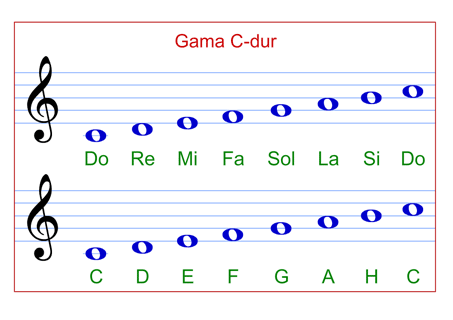 Piątek 5.06.2020r.Zgłoś swoją obecnośćPrzeczytajcie tekst „Co się stało z piratami” albo poproście kogoś 
z domowników o jego odczytanie.W zeszycie zapisz odpowiedz na pytanie: - Dlaczego warto czytać książki? Matematyka – wykonaj ćw. 1,2,3 str. 76Wychowanie fizyczne – skok z miejsca w dal. Zabawy na świeżym powietrzu.Podsumowanie: proszę codziennie zgłaszać obecność a na prace z wtorku 
i czwartku czekam do 7 czerwca. Pozdrawiam – D. Kusiak